Example YA Peer Mentor Job DescriptionYouth & Young Adult Peer MentorYoung Adult Peer Mentors working in a variety of settings, use their personal lived experience to connect with, validate, inspire, and provide support to youth and young adults with mental health challenges; (2) meet individually with youth & young adults to provide one-on-one peer support; (3) collaborate with parents/caregivers (as appropriate)   and other service providers to ensure youth & young adults needs are met; (4) support advisory groups and youth & young adult generated activities and events; and (5) provide their perspective in team meetings to educate and ensure services are youth & young adult attuned. ResponsibilitiesProvide individual support to youth & young adults who choose to engage with a peer mentor.Collaborate with other members of the youth & young adult’s team to engage, assess, partner, and support youth and young adults who are looking for support.Share personal journey with purpose and intent to youth & young adults in order to validate, demonstrate empathy, inspire, and motivate.Develop strong working alliances & maintain health relational boundaries.Partner with youth and young adults to identify their strengths, needs, and goals. Assist team in partnering with, engaging, and retaining youth & young adults in necessary services (e.g., providing transportation when needed and appropriate).Promote youth & young adult sharing, learning, and growth through role modeling and reflecting. Support youth & young adults in developing practical steps to reach goals.Facilitate and co-facilitate groups and activities with team members.Support youth and young adults to identify and build community and natural supports.  Assist youth & young adults in developing self-advocacy and negotiating skills. Serve as a role model to clients in communication, health and wellness, and conflict resolution. Participate in supervision, team meetings, agency required training (e.g. Core Elements of Young Adult Peer Mentoring), and external trainings as applicable to the position. Document contacts & activities with youth & young adults per funder and agency requirements  Follow all agency policies and procedures.Perform other duties as assigned by supervisor.QualificationsMust have personal experience living with mental health challenges or -substance use, trauma or system involvement and a willingness to share their journey, with purpose and intent, a High School Diploma/GED, and reliable transportation. Demonstrated experience working with youth in professional or nonprofessional capacity. Good listening skills, nonjudgmental ability to foster self-sufficiency; desire to work in community with family and youth. Ability to establish trusting relationships through compassion, and empathy. Computer proficiency required including ability to work with email, and to learn electronic health record and word processing software. 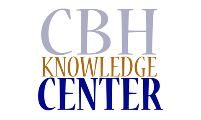 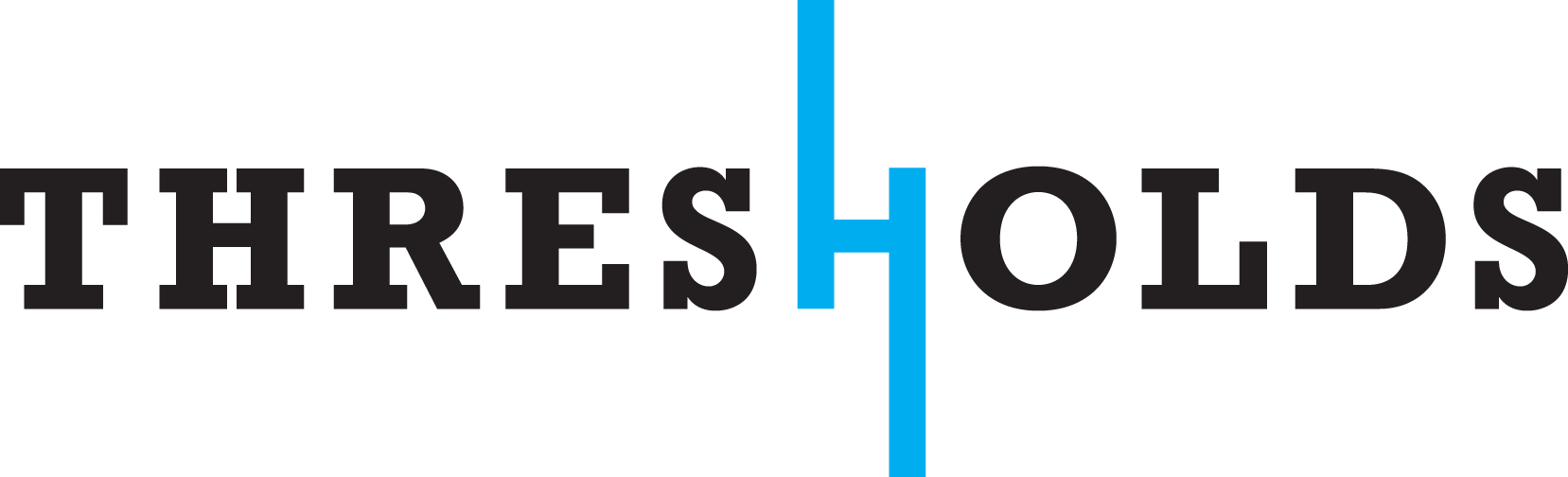 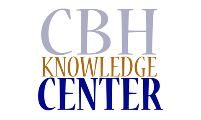 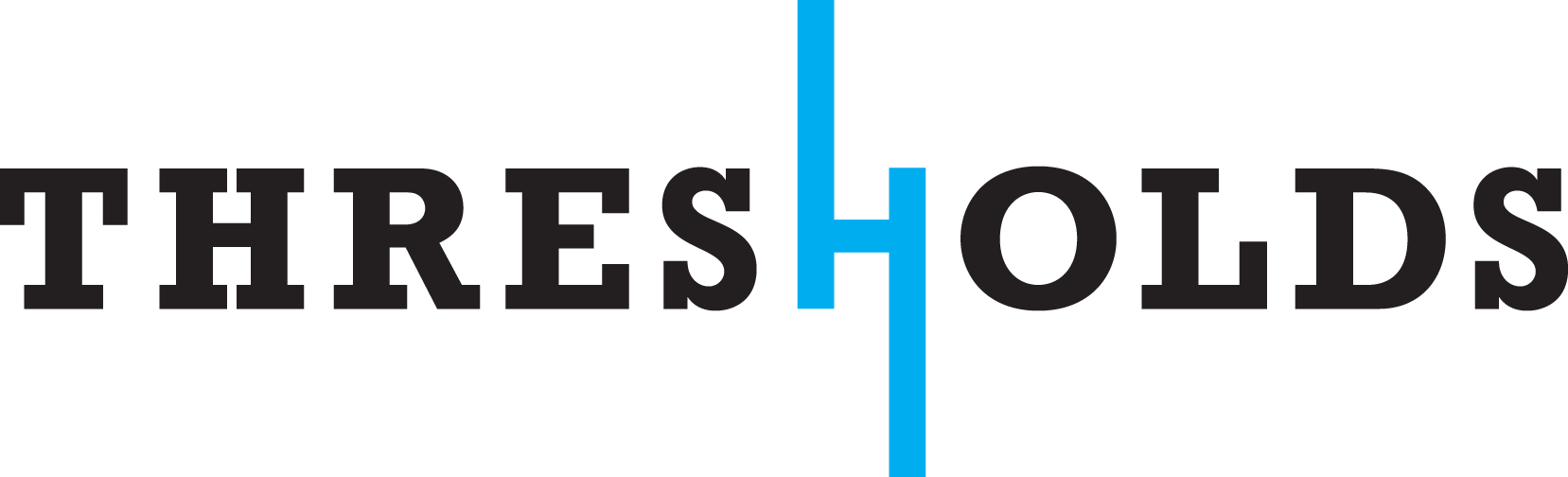 